Supervised Career Experience Initial Survey Name: 							 Hour		Date: 				Score: +   ✓ -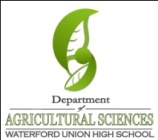 I know what specific career I will pursue after high school or college.1			2			3			4			5
Definitely Don’t Know			     Sort of Know				Definitely KnowI know what university, college, school, or training I will pursue after high school.1			2			3			4			5
Definitely Don’t Know			     Sort of Know				Definitely KnowI am able to write a resume that would work for any job that I could currently apply for. 
1			2			3			4			5Definitely Cannot			     Sort of Can				Definitely Can
I am able to write a cover letter that would work for any job that I could currently apply for. 
1			2			3			4			5Definitely Cannot			     Sort of Can				Definitely Can
I am able to effectively participate in a job interview for any job that I could currently apply for. 
1			2			3			4			5Definitely Cannot			     Sort of Can				Definitely Can
I have experience applying for a job with an employer I have never met before. 
1			2			3			4			5Definitely Don’t			     		Sort of 					Definitely Do
I have experience in a paid job with an employer (non-family) who could be used as a reference. 
1			2			3			4			5Definitely Don’t			     		Sort of 					Definitely Do
I have had recent experiences outside of high school classes, sports, and student activities that will increase my likelihood of getting into a college and acquiring a job in a specific career path (e.g. internship, volunteer work). 
1			2			3			4			5Definitely Don’t	Have		     		Sort of 					Definitely Have
I have specific career skills and knowledge needed in my intended career path that I learned as a result of doing work in this field outside of school that will increase my likelihood of acquiring a job in this field
.1			2			3			4			5Definitely Don’t	Have		     		Sort of 					Definitely Have